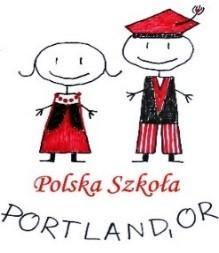 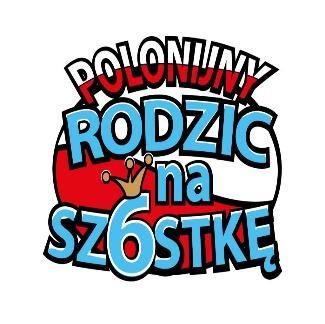 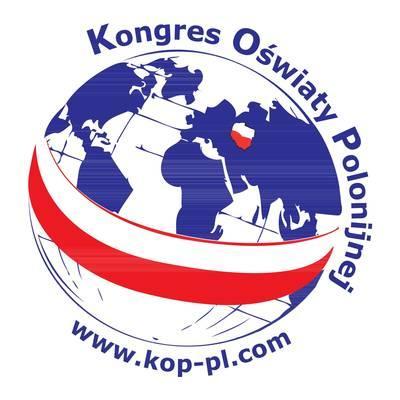 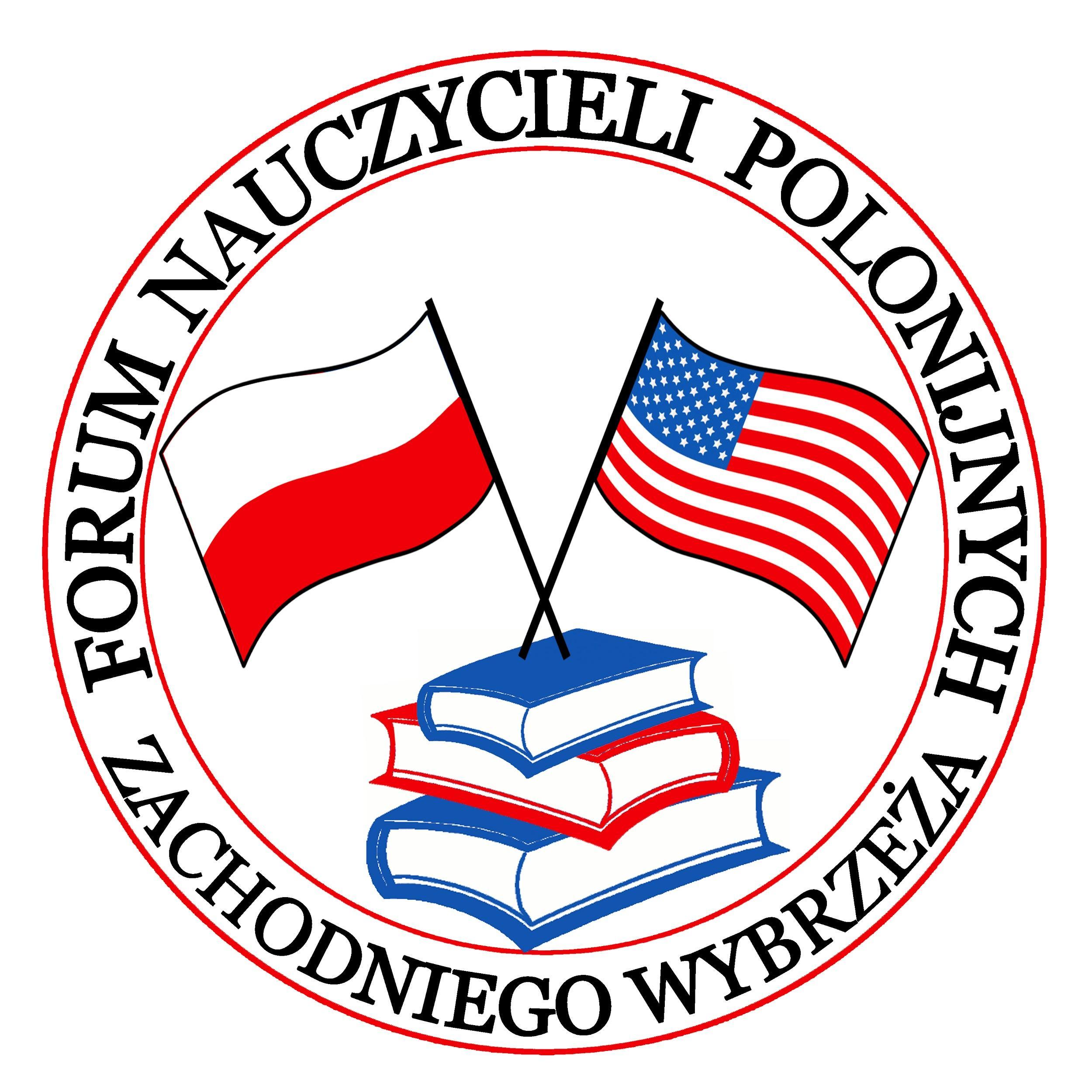 Załącznik nr 1. Formularz zgłoszeniowyFORMULARZ ZGŁOSZENIOWYKONKURS „POLONIJNY RODZIC NA 6” EDYCJA V – 2022Czas trwania 1.01.2021- 31.03.2022Prosimy o  komputerowe wypełnienie formularza zgłoszeniowego, złożenie odręcznego podpisu, zeskanowanie dokumentu i przesłanie wraz z pozostałą dokumentacją w nieprzekraczalnym terminie określonym w regulaminie konkursu na adres mailowy: polonijnyrodzicna6@gmail.com.  1. Dane nominowanego rodzica:	                                                                                                        PR6/22/F/1//12. Do formularza zgłoszeniowego załączam niezbędną dokumentację, stanowiącą warunek uczestnictwa w Konkursie „Polonijny Rodzic na 6” Edycja V – 2022(Zaznacz właściwe: „X” )       Informacja – uzasadnienie od osoby zgłaszającej kandydata do udziału (dyrektor) – załącznik nr 2.      Pliki multimedialne (materiały wideo, zdjęcia, reportaże itp.) dokumentujące pracę wolontaryjna rodzicaInne ( należy wymienić jakie):………………………………………………………………………………………………………………………………………………………………………………………………………………………………………………………………………………………………………………3. Akceptacja warunków udziału w Konkursie:Akceptuję warunki udziału w Konkursie „Polonijny Rodzic na 6” Edycja V – 2022 określone w Regulaminie Konkursu    Czytelny podpis osoby akceptującej warunki udziału: ………………………………………..... Miejscowość i data   ………………………………………………………………………….....Czytelny podpis osoby składającej formularz zgłoszeniowy ……………………………………PR6/22/F/1//2Załącznik nr. 2    “POLONIJNY RODZIC NA 6” 2022Informacja/uzasadnienie od osoby zgłaszającej kandydata do udziału (dyrektor/ kierownik szkoły). Nominować mogą: dyrektor, nauczyciele, Rada Rodziców). Zapraszamy do kreatywności. (Uzasadnienie powinno być wypełnione komputerowo, należy złożyć odręczny podpis, a zeskanowany dokument przesłać wraz z pozostałą dokumentacją na email polonijnyrodzicna6@gmail.com ).1. Dane osoby zgłaszającej:Imię (imiona) i nazwisko: ……………….………………………………………………………Dane kontaktowe (e-mail, telefon) : …………………………………………………………….Status (kto zgłasza): ……………………………………………………………………………..Nazwa szkoły lub organizacji i liczba uczniów w bieżącym roku szkolnym: ..............................2. Uzasadnienie:(Należy uwzględnić co wyróżnia kandydata spośród innych rodziców, dlaczego to właśnie, on/ona powinien/powinna zostać Polonijnym Rodzicem na 6).a) Najważniejsze osiągnięcia w pracy wolontaryjnej kandydata - opis …………………………………………………………………………………………………………………………………………………………………………………………………………………………………………………………………………………………………………………………………………………………………………………………………………………………………………………………………………………………………………………………………………………………………………………………………………………………………………………………………………………………………………………………………………………………………………………………………………………………………………PR6/22/F/2/1b) Działania i inicjatywy na rzecz szkoły i środowiska propagujące język polski, kulturę i historię oraz ich efekty, proszę uwzględnić innowacyjność oraz oryginalność podejmowanych działań  - opis………………………………………………………………………………………………………………………………………………………………………………………………………………………………………………………………………………………………………………………………………………………………………………………………………………………………………………………………………………………………………………………………………………………………………………………………………………………………………………………………………………………………………………………………………………………………………………………………………………………………………………………………………………………………………………………………………………………………………………………………………………………………………………………………………………………………………………………………………………………………………………………………………………………………………………………………c) Inne uwagi, mogące mieć znaczenie przy ocenie nominowanego rodzica:…………………………………………………………………………………………………………………………………………………………………………………………………………………………………………………………………………………………………………………………………………………………………………………………………………………… ……………………………………………………………………………………………………………………………………………………………………………………………………………………………………………………………………………………………………………………………………………………………………………………………………………………PR6/22/F/2/2   INFORMACJE O RODZICUDANE NOMINOWANEGO RODZICAImię (imiona) i nazwiskoAdres do korespondencji(ulica, kod pocztowy, miejscowość)Adres mailowy Telefon (tel. komórkowy)Państwo (z którym związana jest działalność polonijna rodzica)Nazwa i adres szkoły/placówki (związanego z działalnością polonijną, oświatową)Zakres pracy zgłoszonego wolontariusza/ rodzica Poświadczenie pracy społecznej Poświadczam, że  _________________________________________jest wolontariuszem/ką w naszej szkole 5 lat lub więcej.__________________Podpis Dyrektora Szkoły